от 28 января 2022 года										  № 85Об утверждении методики определения начальной цены аукциона на право заключения договора на размещение нестационарного торгового объекта на территории городского округа город Шахунья Нижегородской областиВ соответствии с Федеральным законом от 06.10.2003 № 131-ФЗ «Об общих принципах организации местного самоуправления в Российской Федерации», Федеральным законом от 28.12.2009 № 381-ФЗ «Об основах государственного регулирования торговой деятельности в Российской Федерации», администрация городского округа город Шахунья Нижегородской области  п о с т а н о в л я е т :1. Утвердить прилагаемую методику определения начальной цены аукциона на право заключения договора на размещение нестационарного торгового объекта на территории городского округа город Шахунья Нижегородской области, согласно приложению к настоящему постановлению.2. Настоящее постановление вступает в силу с момента его официального опубликования.3. Начальнику общего отдела администрации городского округа город Шахунья    Нижегородской области обеспечить размещение настоящего постановления на официальном сайте администрации городского округа город Шахунья Нижегородской области.4. Со дня вступления в силу настоящего постановления признать утратившим силу постановление администрации городского округа город Шахунья Нижегородской области Нижегородской области от 15.09.2015 № 1067 «Об утверждении методики определения начальной цены аукциона на право заключения договора на размещение нестационарного торгового объекта на территории городского округа город Шахунья Нижегородской области».5. Контроль за исполнением настоящего постановления возложить на первого заместителя главы администрации городского округа город Шахунья Нижегородской области А.Д. Серова.Глава местного самоуправлениягородского округа город Шахунья						          Р.В.КошелевУтвержденапостановлением администрации городского округа город Шахунья Нижегородской областиот 28.01.2022 г. № 85МЕТОДИКАОПРЕДЕЛЕНИЯ НАЧАЛЬНОЙ ЦЕНЫ АУКЦИОНА НА ПРАВО ЗАКЛЮЧЕНИЯ ДОГОВОРА НА РАЗМЕЩЕНИЕ НЕСТАЦИОНАРНОГО ТОРГОВОГО ОБЪЕКТАНА ТЕРРИТОРИИ ГОРОДСКОГО ОКРУГА ГОРОД ШАХУНЬЯ 
НИЖЕГОРОДСКОЙ ОБЛАСТИНачальная цена аукциона на право заключения договора на размещение нестационарного торгового объекта на территории городского округа город Шахунья Нижегородской области определяется аукционной документацией в соответствии со средними значениями удельных показателей кадастровой стоимости земель по городским округам Нижегородской области, утвержденными постановлением Правительства Нижегородской области от 10.12.2014 № 863 «Об утверждении результатов определения кадастровой стоимости земельных участков в составе земель населенных пунктов Нижегородской области», по формуле:S = С x К ипц x К тип x К ассорт x К мест,где:S начальная цена предмета аукциона (руб. за 365 календарных дней).В случае, если нестационарный торговый объект размещается на меньший срок, расчет начальной цены предмета аукциона осуществляется пропорционально количеству дней:с даты проведения открытого аукциона на право заключения договора на размещение нестационарного торгового объекта или даты заключения договора на размещение нестационарного торгового объекта с субъектом предпринимательской деятельности, имеющим в соответствии с действующим законодательством право на заключение договора без проведения аукциона;до даты окончания срока размещения торгового объекта, установленного постановлением администрации городского округа город Шахунья Нижегородской области от 26.03.2014  № 241 «Об утверждении схемы размещения нестационарных торговых объектов на территории городского округа город Шахунья Нижегородской области».С - среднее значение удельных показателей кадастровой стоимости земель по муниципальным районам (городским округам) Нижегородской области, утвержденное постановлением Правительства Нижегородской области от 10.12.2014 № 863 «Об утверждении результатов определения кадастровой стоимости земельных участков в составе земель населенных пунктов Нижегородской области».К ипц - коэффициент - ИПЦ, соответствующий сводному индексу изменения потребительских цен (тарифов) на товары и платные услуги в Нижегородской области.K ипц рассчитывается на каждый год, на который предоставляется право размещение нестационарного торгового объекта.Значение K ипц на i-тый год соответствует коэффициенту (либо среднему значению коэффициента), соответствующих индексу потребительских цен на товары и платные услуги в Нижегородской области в соответствии с Постановлением Правительства Нижегородской области «О прогнозе социально-экономического развития Нижегородской области на среднесрочный период (на текущий период). К тип - коэффициент типа нестационарного торгового объекта (приложение № 1 к настоящей Методике);К ассорт - коэффициент ассортимента товаров, реализуемых в нестационарном торговом объекте (приложение № 2 к настоящей Методике);К мест - коэффициент месторасположения нестационарного торгового объекта (приложение № 3 к настоящей Методике)._______________________________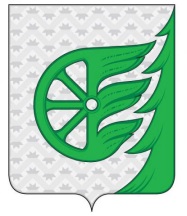 Администрация городского округа город ШахуньяНижегородской областиП О С Т А Н О В Л Е Н И Е